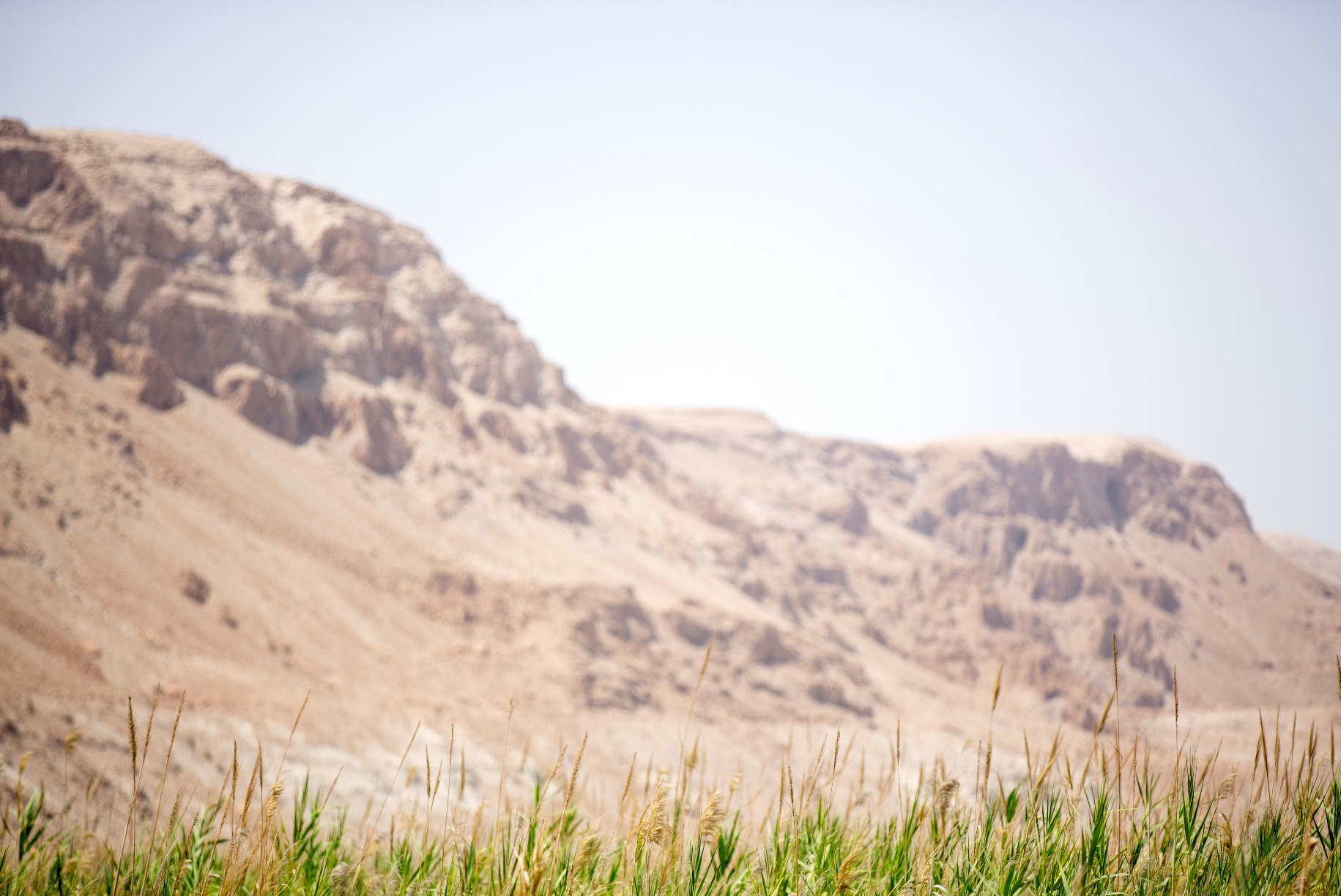 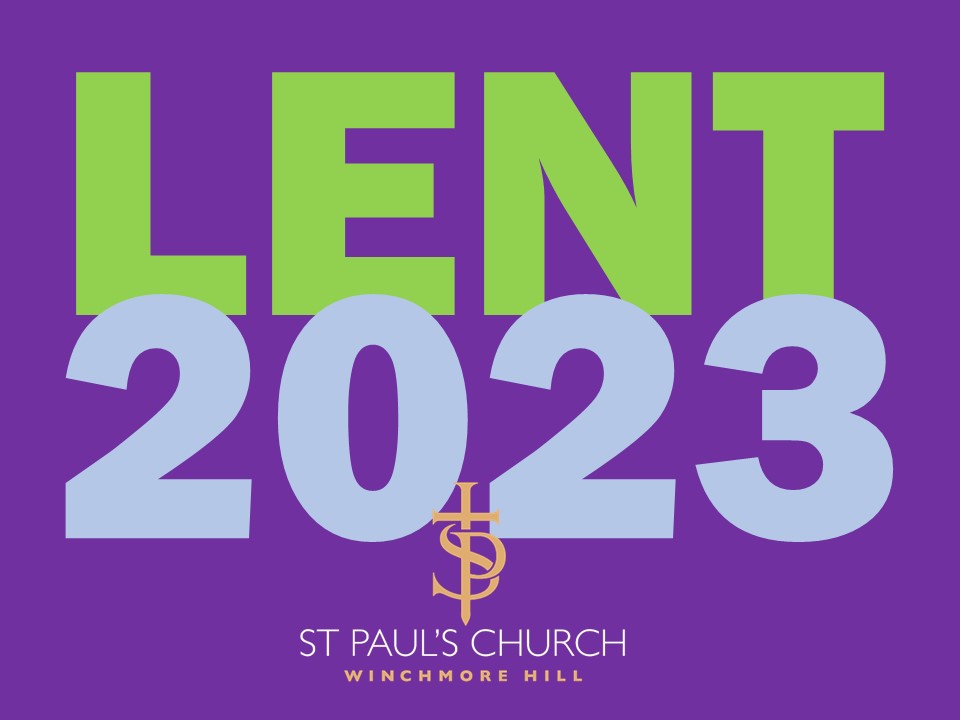 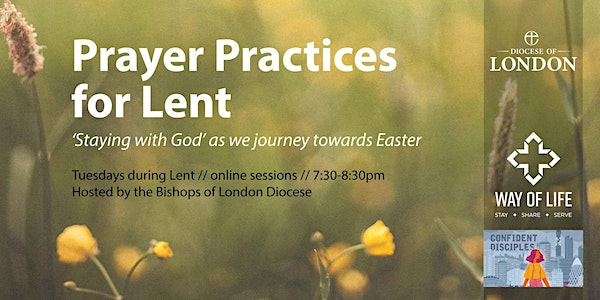 Tuesdays 28 February, 7, 14, 21 and 28 March 7.15pm-8.45pmPaulin Room, Church HallFor Lent 2023, the Bishops of London Diocese are hosting five online sessions exploring ancient ways of Christian prayer that are still relevant today and can help us spend time in the presence of God. We’re going to join these as a church live on Tuesday evenings, providing time afterwards to reflect together as a group on the session. 28th February, The Examen7th March, Lectio Divina14th March, Centring Prayer21st March, Imaginative Contemplation2﻿8th March, Visio Divina (Praying with Pictures)You can attend some or all of the sessions. It would be helpful if people could sign up by contacting the Parish Office at office@spwh.org or on 020 8886 4290.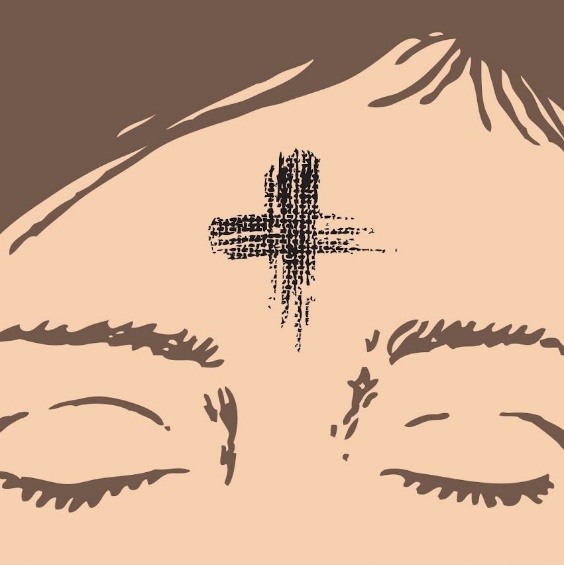 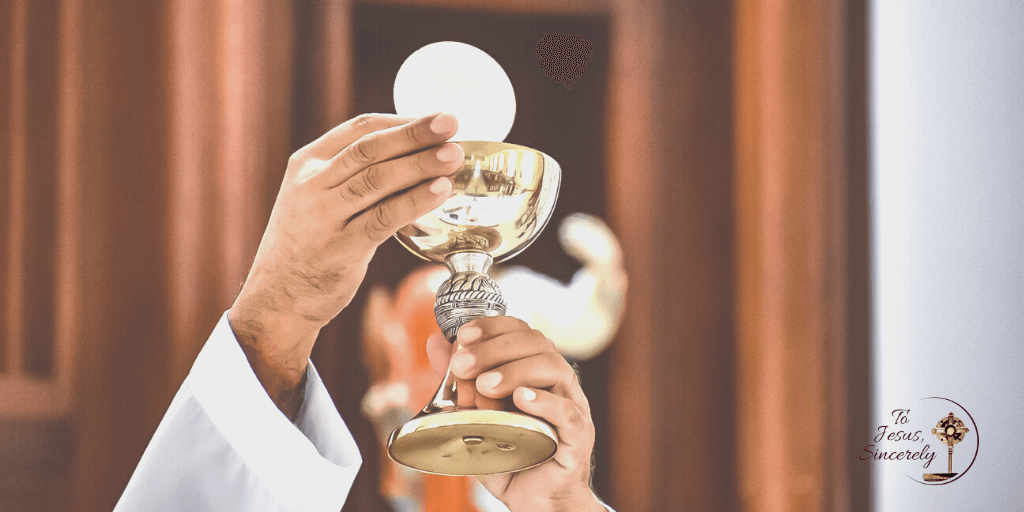 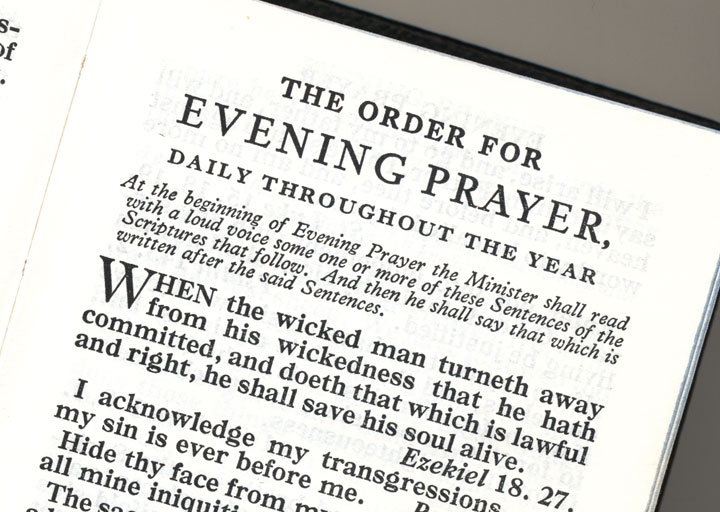 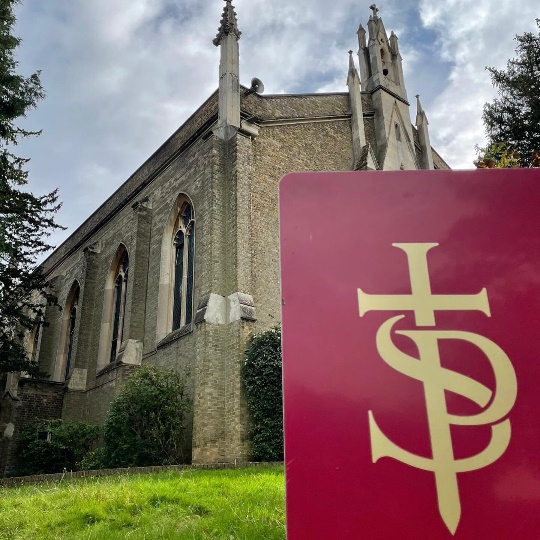 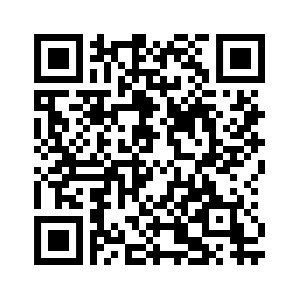 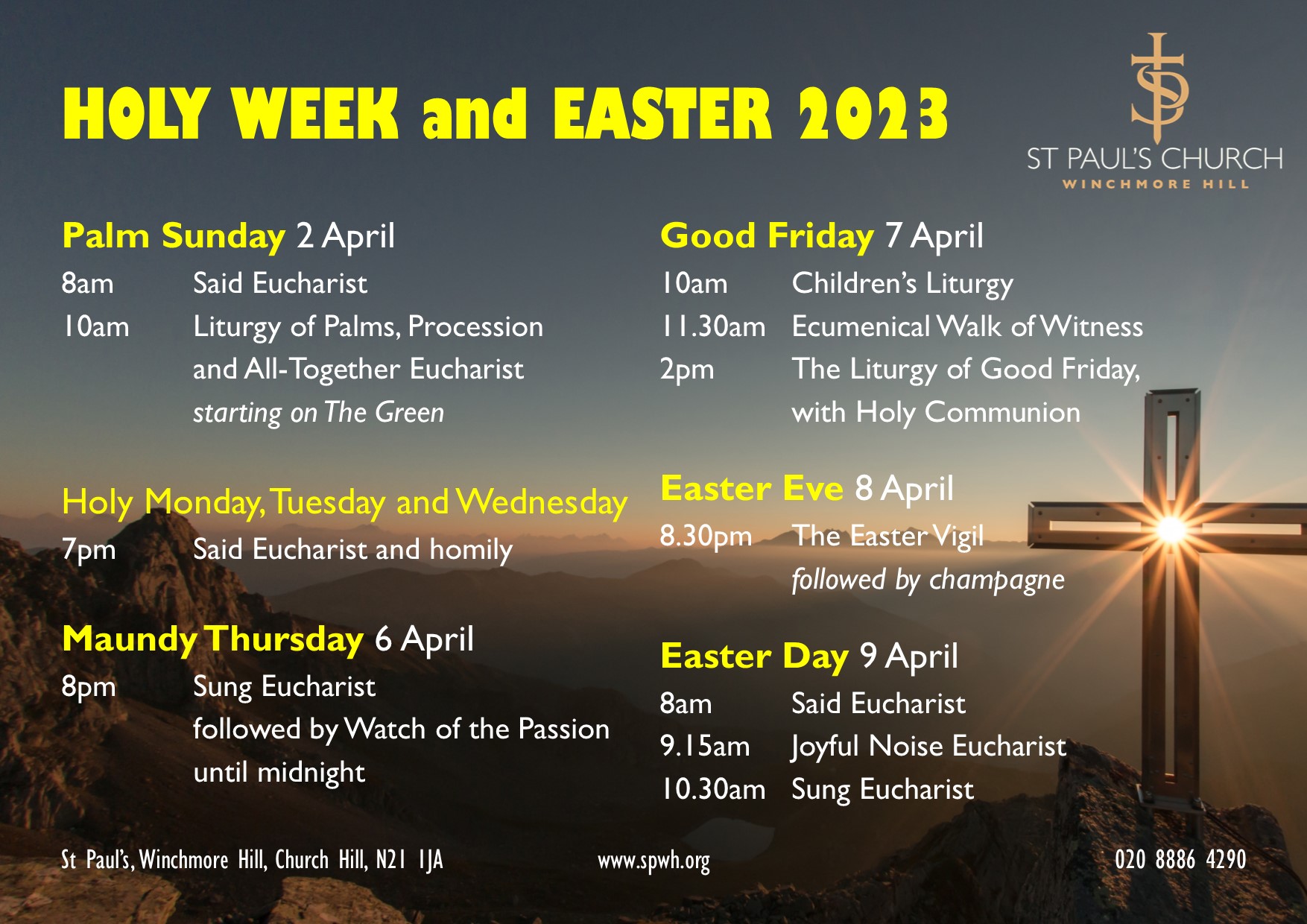 